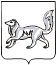 АДМИНИСТРАЦИЯ ТУРУХАНСКОГО РАЙОНАКРАСНОЯРСКОГО КРАЯП О С Т А Н О В Л Е Н И ЕО признании утратившими силу постановлений администрации Туруханского района	1. Постановление администрации Туруханского района от 29.11.2021          № 827-п «Об организации внутрирайонных авиаперевозок в Туруханском районе» признать утратившим силу.	2. Постановление администрации Туруханского района от 06.12.2021    № 840-п «О внесении изменений в постановление администрации Туруханского района от 29.11.2021 № 827-п «Об организации внутрирайонных авиаперевозок в Туруханском районе» признать утратившим силу.3. Опубликовать постановление в общественно – политической газете Туруханского района «Маяк Севера» и разместить на официальном сайте Туруханского района в сети Интернет.4. Настоящее постановление вступает в силу после официального опубликования и распространяется на правоотношения, возникшие с 01.03.2022.5. Контроль за исполнением настоящего постановления оставляю за собой.Глава Туруханского района 			          	                       О.И. Шереметьев28.02.2022с. Туруханск         № 84 - пВ соответствии с Федеральным законом от 06.10.2003 № 131-ФЗ «Об общих принципах организации местного самоуправления в Российской Федерации», руководствуясь решением рабочей группы для координации реализации мероприятий по предупреждению распространения новой коронавирусной инфекции, вызванной 2019-nCoV, на территории муниципального образования Туруханский район от 28.02.2022 года, исходя из санитарно-эпидемиологической обстановки и особенностей распространения новой коронавирусной инфекции на территории Туруханского района, руководствуясь статьями 47, 48 Устава Туруханского района, ПОСТАНОВЛЯЮ: